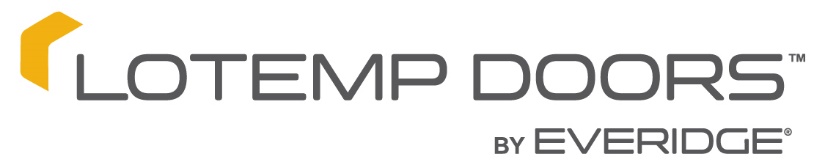 Limited WarrantyLimited Warranty. One year from date of installation by authorized representative, not to exceed one year and three months of original shipment to original Buyer as follows: (a) foamed-in-place panels free from defects in material and workmanship under normal use and service; (b) pre-painted surfaces free from paint failure under normal use and service; and (c) hardware and electrical components free from defects in material and workmanship under normal use and service.Limited Warranty does not apply to the refrigeration system.  Seller, at its option, will repair or exchange Products or parts covered by warranty.  Buyer must notify Seller within 30 days of knowledge of problem or warranty is void. Buyer must obtain written authorization for return of Products.  Limited Warranty does not include transportation costs, cost of removing defective parts or costs of reinstallation and does not apply to any Product or part subject to misuse, damage in transit, accident, negligence, alteration, improper installation or operation or to Product located outside the continental U.S. Limited Warranty does not apply to Product or parts supplied by or manufactured by other companies. In no event shall Seller be liable for loss of use, revenue or profit or for any other indirect, incidental, special or consequential damages, including food spoilage, product loss or labor costs.  THIS WARRANTY IS EXCLUSIVE AND IN LIEU OF ALL OTHER WARRANTIES WHETHER WRITTEN OR ORAL, STATUTORY, EXPRESS, OR IMPLIED (INCLUDING ALL WARRANTIES OF MERCHANTABILITY AND FITNESS FOR A PARTICULAR PURPOSE AND ALL WARRANTIES ARISING FROM COURSE OF DEALING OR USAGE OF TRADE). This Limited Warranty is Seller’s sole and exclusive liability and Buyer’s sole and exclusive remedy, whether in tort (including negligence), strict liability or otherwise.  This Limited Warranty is not transferable.